<Commission>{PETI}Committee on Petitions</Commission>PETI_PV(2019)289_1MINUTESMeeting of 11 April 2019, 9.00-12.30BRUSSELSThe meeting opened at 09:01 on Thursday, 11 April 2019, with Cecilia Wikström (Chair) presiding.In camera1.	Coordinators' meetingThe meeting adjourned at 09:35***The meeting resumed at 09:382.	Adoption of draft agenda	PETI_OJ– PE 637.547The draft agenda was adopted.	FdR 11818923.	Approval of minutes of the meeting of:
none4.	Chair's announcementsThis being the last committee meeting of the current legislative term, the Chair warmly thanked all Members and staff for the good cooperation over the last 5 years.5.	Any other businessThere was none.6.	Chair's announcements concerning Coordinators' decisions1.	Requests by the Groupsa) With regard to the ALDE request to include in a future agenda an“Oral Question with Resolution about Fundamental rights of minors under guardianship from Romania without identity documents in the EU",as a follow-up to petition 0660/2018 by J. C. M. (Spanish), on behalf of FADES (Spanish Association of Host Families), on minors under guardianship,The Coordinators decided to ask the secretariat to bring it up for discussion to the new Coordinators.b) With regard to the GUE/NGL request for a discussion and legal opinion on the procedure in which one political group (EPP in this case) can use the rules, by bringing several MEPs (most of them non-PETI members) to one single debate, make them vote to close a petition and then leave the room.After listening to the opinion of the Legal service, the Coordinators took note that this procedure is in accordance with the Rules of procedure.c) With regard to the Greens/EFA request for a discussion concerning the contents of the PETI Newsletter,The Coordinators decided that in future both sides of the debate should be reflected in the PETI Newsletter.2. 	Stock-taking of rules on fact-finding visits as regards ex-officio Members The Coordinators decided to ask the secretariat to take note of all the concerns expressed during the discussion and pass them on to the new Coordinators.3.	PETI work until the end of the legislatureConsidering that citizens will continue to exercise their right to petition the European Parliament during the recess period, The Coordinators decideda) that the secretariat continues preparing the SIRs as usual, which will then be sent to the Members until 30 June;b) that non contested items will be dealt with as proposed and contestations will be left for decision to the next PETI coordinators.4a.	Contested recommendationsPetition 1173/2018 was declared admissible and will be followed up (the Commission will be asked for information, the petition will be forwarded to LIBE and CULT for information).All other contested recommendations were adopted in the form proposed by the Chair.4b.	Requests concerning B-items- Petition 0764/2017 will be closed.- Petition 0149/2018 will be scheduled for a debate in a future meeting.- Petition 0383/2018 will be closed.- Petitions 0418/2018 and 552/2018 will be closed.- Petition 0447/2018 will be scheduled for a debate in a future meeting and forwarded to LIBE for information.- Petition 0456/2018 will be closed.- Petition 0520/2018 will be closed.5. Reporting back from Steering group meeting on PETI portalThe Coordinators took note of the minutes of the Steering group that took place on 4 April 2019.6.	Items for informationThe Coordinators took note of the following items for information.a) List 3 List of registered petitions considered by DG Presidency as being potentially non-compliant with the provisions of the art 227 TFEU has been submitted to all Members on 25 March 2019.List 3 concerning petitions from 1216-18 to 1220-18 and from 0148-19 to 0218-19:1.	Matters seemingly not coming within the Union’s fields of activity1218-18, 1219-18, 0159-19, 0168-19, 0170-19, 0172-19, 0173-19, 0177-19, 0180-19, 0181-19, 0182-19, 0183-19, 0190-19, 0195-19, 0197-19, 0198-19, 0205-19, 0206-192.	Lack of substantial elements enabling the identification of the Union’s fields of activity1216-18, 1220-18, 0151-19, 0161-19, 0174-19, 0184-19, 0185-19, 0196-19, 0199-193.	Incoherent reasoning with an unclear link to the Union’s fields of activity1217-18, 0157-19, 0207-19b) reply by ENVI_petition 0154-18_food labelingc) INTA reply_0867-18_textile production in non-EU countriesd) Reply_European Court of Justice_Petition 0839-2018e) Reply_UK Perm Rep_Petition No 0776-2018_EU IDs as proof of age_UKf) Reply by Mr. Vitsas, Minister on Migration_petition 0225-17g) ENVI reply_petition 0900-16_climate change denialh) INTA reply_Petition 0611-2018 olives from Spaini) JURI reply_petition 1006-18_EU staff regulations vs. Czech law on supplementary pensionj-1) LIBE reply_petition 0077-18_border crossings betw Spain and Moroccoj-2) LIBE reply_petition 0077-18_mission reportk) Petitions 0277-18 and 0283-18-Reply from -Generalitat de Catalunyal-1) Reply by French perm rep_petition 0825-18_court proceedings of rape and sexual assaultl-2) Reply by French perm rep_petition 0825-18_information ans statistics-Préfecture police Parism) Reply by Hungarian authorities_petition 0535-17_disabilitiesn) Reply by Slovak authorities_petition 1498-16_groundwatero) Reply by Spanish Ministry of Int'l affairs_petition 0240-2018p) Reply of the Slovak authorities to petition 1498.16_EN7.	AOBThere was none.*** Voting time *** (electronic vote)7.	Fact-finding Visit to Valledora, Piedmont, Italy (17-18.12.2018)- adoption of a draft FFV reportThe report was adopted unanimously (15-0-0).*** End of voting ***In the presence of the European CommissionA.	Petitions for discussion in committee on the basis of the Commission's written reply or other documents receivedEnvironment8.	Petition 0578/2017 by Mads Nikolajsen (Danish) on Denmark's breach of EU environmental legislation to enable expansion of aquacultureSpeakers: Kirstine Bille and Mads Nikolajsen (petitioners), Linda Nylund (Commission, DG ENV), Margrete Auken, Jarosław WałęsaDecision: Keep open, send a reminder to the Danish Permanent Representation, ask the Commission what happened to the EU Strategy for the Baltic Sea Region.Fundamental rights9.	Petition 0585/2018 by Y. H. (Bulgarian) on methods to combat modern slavery in EU tradeSpeakers: Tove Gant (EEAS)Decision: Close.***Pál Csáky (Vice-Chair) took the chair at 10 :18Internal Market10.	Presentation of the Study on “Food Labelling for Consumers - EU Law and Policy Options (based on petitions received)”  commissioned by Policy Department C for the Committee on Petitionsby Dr. Kai Purnhagen LLM, Associate Professor, Wageningen University, NetherlandsSpeakers: Kai Purnhagen (Wageningen University), Magdalena Haponiuk (Commission, DG SANTE)Decision: N/A.11.	Petition 0924/2018 by Paul Villain (French), on behalf of Association des Brûlés de France, on accidents caused by lack of market surveillance in the EUSpeakers: Corinne Fabre (representing the petitioner), Pinuccia Contino (Commission, DG JUST)Decision: Keep open, ask for a written update of the reply from the Commission.Health - Consumer’s rights12.	Petition 0663/2018 by Francoise Côte (French), on behalf of ‘Dans l'enfer des prothèses mammaires’ on mammary prosthetics and effects on the health of womenandPetition 0844/2018 by J.S. (British), on behalf of PIP Action Campaign, on PIP breast implantsandPetition 1104/2018 by Marisol Vargas (Spanish) on breast implants by the company PIP and their effects on women’s healthSpeakers: J. S. and Louise Smith (petitioners), Erik Hansson and Paul Piscoi (Commission, DG GROW), Maria Lidia Senra RodríguezDecision: Keep open, ask the Commission for a written update, send to ENVI for opinion.Education - Disability13.	Petition 0956/2018 by Monika Mamulska (Polish) on alleged restrictions by the Polish authorities to access to education for disabled pupilsandPetition 1186/2018 by Katarzyna Krella (Polish) on systemic solutions for therapeutic and educational care facilities for children and young people socially impaired in PolandSpeakers: Monika Mamulska and Katarzyna Krella (petitioners), Josefine Hederstroem (Commission, DG EMPL), Carlos José Iturgaiz Angulo, Marek Plura, Jarosław WałęsaDecision: Keep open, ask the Commission for a written update, write to the Polish authorities asking them to address the Members’ concerns.Transport14.	Petition 0998/2018 by Alberto Cirio (Italian) on a review of the High-Speed Turin-Lyon railway line infrastructure projectSpeakers: Alberto Cirio, Wojciech Sopinski (Commission, DG MOVE)Decision: Keep open, wait for the written reply from the Commission.Environment15.	Petition 0730/2018 by Salvatore Alice (Italian), on behalf of the Parco Montemarcello Magra Vara, Liguria Committee, bearing 108 signatures, on the abolition of a regional nature reserve part of the Natura 2000 networkSpeakers: Alice Salvatore (petitioner), Marco Cipriani (Commission, DG ENV), Eleonora EviDecision: Keep open, write to the Regional Council of Liguria.The meeting adjourned at 12:31* * *B.	Petitions which it is proposed to close in the light of the Commission's written reply or other documents receivedThe following petitions will be closed: 0226/2016, 0409/2016, 0488/2016, 0585/2016, 0586/2016, 0613/2016, 1076/2016, 1106/2016, 1415/2016, 1430/2016, 1431/2016, 1507/2016, 1517/2016, 1535/2016, 0288/2017, 0348/2017, 0469/2017, 0479/2017, 1249/2017, 0892/2017, 0470/2018, 0479/2018, 0595/2018, 0632/2018, 0669/2018, 0676/2018, 0726/2018, 0826/2018, 0845/2018, 0875/2018, 0917/2018, 0931/2018.o O o16.	Date and place of next meeting•	22.07.2019 and 23.07.2019 (tbc)Annexes:List of petitions declared admissible since the last meeting of the Committee on Petitions on 02 April 2019.Annex to the Chair’s Notes - petitions to be re-opened, closed or withdrawn.17.	Results of roll-call votesFINAL VOTE BY ROLL CALL IN COMMITTEE RESPONSIBLEKey to symbols:+	:	in favour-	:	against0	:	abstentionПРИСЪСТВЕН ЛИСТ/LISTA DE ASISTENCIA/PREZENČNÍ LISTINA/DELTAGERLISTE/ ANWESENHEITSLISTE/KOHALOLIJATE NIMEKIRI/ΚΑΤΑΣΤΑΣΗ ΠΑΡΟΝΤΩΝ/RECORD OF ATTENDANCE/ LISTE DE PRÉSENCE/POPIS NAZOČNIH/ELENCO DI PRESENZA/APMEKLĒJUMU REĢISTRS/DALYVIŲ SĄRAŠAS/ JELENLÉTI ÍV/REĠISTRU TA' ATTENDENZA/PRESENTIELIJST/LISTA OBECNOŚCI/LISTA DE PRESENÇAS/ LISTĂ DE PREZENŢĂ/PREZENČNÁ LISTINA/SEZNAM NAVZOČIH/LÄSNÄOLOLISTA/DELTAGARLISTA* 	(P)	=	Председател/Presidente/Předseda/Formand/Vorsitzender/Esimees/Πρόεδρος/Chair(wo)man/Président/Predsjednik/Priekšsēdētājs/ Pirmininkas/Elnök/'Chairman'/Voorzitter/Przewodniczący/Preşedinte/Predseda/Predsednik/Puheenjohtaja/Ordförande	(VP) =	Заместник-председател/Vicepresidente/Místopředseda/Næstformand/Stellvertretender Vorsitzender/Aseesimees/Αντιπρόεδρος/ Vice-Chair(wo)man/Potpredsjednik/Vice-Président/Potpredsjednik/Priekšsēdētāja vietnieks/Pirmininko pavaduotojas/Alelnök/ Viċi 'Chairman'/Ondervoorzitter/Wiceprzewodniczący/Vice-Presidente/Vicepreşedinte/Podpredseda/Podpredsednik/ Varapuheenjohtaja/Vice ordförande	(M)	=	Член/Miembro/Člen/Medlem./Mitglied/Parlamendiliige/Μέλος/Member/Membre/Član/Membro/Deputāts/Narys/Képviselő/ Membru/Lid/Członek/Membro/Membru/Člen/Poslanec/Jäsen/Ledamot	(F)	=	Длъжностно лице/Funcionario/Úředník/Tjenestemand/Beamter/Ametnik/Υπάλληλος/Official/Fonctionnaire/Dužnosnik/ Funzionario/Ierēdnis/Pareigūnas/Tisztviselő/Uffiċjal/Ambtenaar/Urzędnik/Funcionário/Funcţionar/Úradník/Uradnik/Virkamies/ TjänstemanEuropean Parliament2014-2019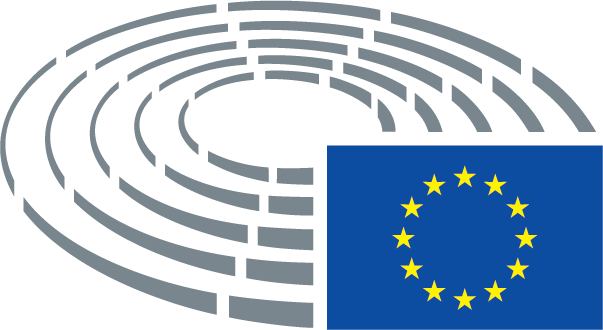 15+ALDEEFDDGUE/NGLPPES&DVERST/ALEBeatriz Becerra Basterrechea, Yana Toom, Cecilia WikströmTiziana Beghin, Eleonora EviMarina Albiol GuzmánPál Csáky, Peter Jahr, Sven Schulze, Jarosław WałęsaMarlene Mizzi, Gabriele PreußMargrete Auken, Miroslavs Mitrofanovs, Josep-Maria Terricabras0-00Бюро/Mesa/Předsednictvo/Formandskabet/Vorstand/Juhatus/Προεδρείο/Bureau/Predsjedništvo/Ufficio di presidenza/Prezidijs/ Biuras/Elnökség/Prezydium/Birou/Predsedníctvo/Predsedstvo/Puheenjohtajisto/Presidiet (*)Cecilia Wikström, Marlene Mizzi, Pál CsákyЧленове/Diputados/Poslanci/Medlemmer/Mitglieder/Parlamendiliikmed/Μέλη/Members/Députés/Zastupnici/Deputati/Deputāti/Nariai/Képviselõk/Membri/Leden/Posłowie/Deputados/Deputaţi/Jäsenet/LedamöterAlberto Cirio, Peter Jahr, Jarosław Wałęsa, Jude Kirton-Darling, Gabriele Preuß, Beatriz Becerra Basterrechea, Yana Toom, Margrete Auken, Miroslavs Mitrofanovs, Marina Albiol Guzmán, Eleonora EviЗаместници/Suplentes/Náhradníci/Stedfortrædere/Stellvertreter/Asendusliikmed/Αναπληρωτές/Substitutes/Suppléants/Zamjenici/ Supplenti/Aizstājēji/Pavaduojantysnariai/Póttagok/Sostituti/Plaatsvervangers/Zastępcy/Membros suplentes/Supleanţi/Náhradníci/ Namestniki/Varajäsenet/SuppleanterCarlos Iturgaiz, Sven Schulze,Josep, Maria Terricabras200 (2)200 (2)Tiziana BeghinTiziana Beghin206 (3)206 (3)Maria Lidia Senra Rodríguez,Marek PluraMaria Lidia Senra Rodríguez,Marek Plura53 (8) (Точка от дневния ред/Punto del orden del día/Bod pořadu jednání (OJ)/Punkt på dagsordenen/Tagesordnungspunkt/ Päevakorra punkt/Ημερήσια Διάταξη Σημείο/Agenda item/Point OJ/Točka dnevnog reda/Punto all'ordine del giorno/Darba kārtības punkts/Darbotvarkės punktas/Napirendi pont/Punt Aġenda/Agendapunt/Punkt porządku dziennego/Ponto OD/Punct de pe ordinea de zi/Bod programu schôdze/Točka UL/Esityslistan kohta/Föredragningslista punkt)53 (8) (Точка от дневния ред/Punto del orden del día/Bod pořadu jednání (OJ)/Punkt på dagsordenen/Tagesordnungspunkt/ Päevakorra punkt/Ημερήσια Διάταξη Σημείο/Agenda item/Point OJ/Točka dnevnog reda/Punto all'ordine del giorno/Darba kārtības punkts/Darbotvarkės punktas/Napirendi pont/Punt Aġenda/Agendapunt/Punkt porządku dziennego/Ponto OD/Punct de pe ordinea de zi/Bod programu schôdze/Točka UL/Esityslistan kohta/Föredragningslista punkt)Наблюдатели/Observadores/Pozorovatelé/Observatører/Beobachter/Vaatlejad/Παρατηρητές/Observers/Observateurs/Promatrači/ Osservatori/Novērotāji/Stebėtojai/Megfigyelők/Osservaturi/Waarnemers/Obserwatorzy/Observadores/Observatori/Pozorovatelia/ Opazovalci/Tarkkailijat/ObservatörerПо покана на председателя/Por invitación del presidente/Na pozvání předsedy/Efter indbydelse fra formanden/Auf Einladung des Vorsitzenden/Esimehe kutsel/Με πρόσκληση του Προέδρου/At the invitation of the Chair(wo)man/Sur l’invitation du président/ Na poziv predsjednika/Su invito del presidente/Pēc priekšsēdētāja uzaicinājuma/Pirmininkui pakvietus/Az elnök meghívására/ Fuq stedina taċ-'Chairman'/Op uitnodiging van de voorzitter/Na zaproszenie Przewodniczącego/A convite do Presidente/La invitaţia preşedintelui/Na pozvanie predsedu/Na povabilo predsednika/Puheenjohtajan kutsusta/På ordförandens inbjudanMads Nikolajsen, Kirstine Bille, Jan Spivey, Louise Smith, Corinne Fabre, Monika Mamulska, Jaume Serra, Katarzyna Krella, Alica Salvatore, Daniela LupuСъвет/Consejo/Rada/Rådet/Rat/Nõukogu/Συμβούλιο/Council/Conseil/Vijeće/Consiglio/Padome/Taryba/Tanács/Kunsill/Raad/ Conselho/Consiliu/Svet/Neuvosto/Rådet (*)Съвет/Consejo/Rada/Rådet/Rat/Nõukogu/Συμβούλιο/Council/Conseil/Vijeće/Consiglio/Padome/Taryba/Tanács/Kunsill/Raad/ Conselho/Consiliu/Svet/Neuvosto/Rådet (*)Комисия/Comisión/Komise/Kommissionen/Kommission/Euroopa Komisjon/Επιτροπή/Commission/Komisija/Commissione/Bizottság/ Kummissjoni/Commissie/Komisja/Comissão/Comisie/Komisia/Komissio/Kommissionen (*)Комисия/Comisión/Komise/Kommissionen/Kommission/Euroopa Komisjon/Επιτροπή/Commission/Komisija/Commissione/Bizottság/ Kummissjoni/Commissie/Komisja/Comissão/Comisie/Komisia/Komissio/Kommissionen (*)Louise Obenauer, Gabriele Kremer, Linda Nylund, Maria Rosa de Paolis, Efrem Garlando, Athanasios Raikos, Marco Cipriani, Julius Langendorff, Dafini Gogou, Tove Grant, Magdalena Haponiuk, Pinuccia Contino, Erik Hansson, Paul Piscoi, Josephine Hederstroem, Wojciech Sopinski, Cristina Veres, Evelyne PichotLouise Obenauer, Gabriele Kremer, Linda Nylund, Maria Rosa de Paolis, Efrem Garlando, Athanasios Raikos, Marco Cipriani, Julius Langendorff, Dafini Gogou, Tove Grant, Magdalena Haponiuk, Pinuccia Contino, Erik Hansson, Paul Piscoi, Josephine Hederstroem, Wojciech Sopinski, Cristina Veres, Evelyne PichotДруги институции/Otras instituciones/Ostatní orgány a instituce/Andre institutioner/Andere Organe/Muud institutsioonid/ Άλλα θεσμικά όργανα/Other institutions/Autres institutions/Druge institucije/Altre istituzioni/Citas iestādes/Kitos institucijos/ Más intézmények/Istituzzjonijiet oħra/Andere instellingen/Inne instytucje/Outras Instituições/Alte instituţii/Iné inštitúcie/Muut toimielimet/Andra institutioner/organДруги институции/Otras instituciones/Ostatní orgány a instituce/Andre institutioner/Andere Organe/Muud institutsioonid/ Άλλα θεσμικά όργανα/Other institutions/Autres institutions/Druge institucije/Altre istituzioni/Citas iestādes/Kitos institucijos/ Más intézmények/Istituzzjonijiet oħra/Andere instellingen/Inne instytucje/Outras Instituições/Alte instituţii/Iné inštitúcie/Muut toimielimet/Andra institutioner/organEuropean OmbudsmanES RepresentationFrederik HafenTeresa CollantesДруги участници/Otros participantes/Ostatní účastníci/Endvidere deltog/Andere Teilnehmer/Muud osalejad/Επίσης Παρόντες/Other participants/Autres participants/Drugi sudionici/Altri partecipanti/Citi klātesošie/Kiti dalyviai/Más résztvevők/Parteċipanti ohra/Andere aanwezigen/Inni uczestnicy/Outros participantes/Alţi participanţi/Iní účastníci/Drugi udeleženci/Muut osallistujat/Övriga deltagareKai Purnhagen, Hanna SchebestaСекретариат на политическите групи/Secretaría de los Grupos políticos/Sekretariát politických skupin/Gruppernes sekretariat/ Sekretariat der Fraktionen/Fraktsioonide sekretariaat/Γραμματεία των Πολιτικών Ομάδων/Secretariats of political groups/Secrétariat des groupes politiques/Tajništva klubova zastupnika/Segreteria gruppi politici/Politisko grupu sekretariāts/Frakcijų sekretoriai/ Képviselőcsoportok titkársága/Segretarjat gruppi politiċi/Fractiesecretariaten/Sekretariat Grup Politycznych/Secr. dos grupos políticos/Secretariate grupuri politice/Sekretariát politických skupín/Sekretariat političnih skupin/Poliittisten ryhmien sihteeristöt/ Gruppernas sekretariatСекретариат на политическите групи/Secretaría de los Grupos políticos/Sekretariát politických skupin/Gruppernes sekretariat/ Sekretariat der Fraktionen/Fraktsioonide sekretariaat/Γραμματεία των Πολιτικών Ομάδων/Secretariats of political groups/Secrétariat des groupes politiques/Tajništva klubova zastupnika/Segreteria gruppi politici/Politisko grupu sekretariāts/Frakcijų sekretoriai/ Képviselőcsoportok titkársága/Segretarjat gruppi politiċi/Fractiesecretariaten/Sekretariat Grup Politycznych/Secr. dos grupos políticos/Secretariate grupuri politice/Sekretariát politických skupín/Sekretariat političnih skupin/Poliittisten ryhmien sihteeristöt/ Gruppernas sekretariatPPES&DECRALDEVerts/ALEGUE/NGLEFDDENFNIRadu NegreaVivienne Byrne, Yacine El LaouiGlykeria BismpaKatlin JoalaElvira Hernández Toledo, José María Criado GarcíaCarlo DianaLucile DemelenneКабинет на председателя/Gabinete del Presidente/Kancelář předsedy/Formandens Kabinet/Kabinett des Präsidenten/Presidendi kantselei/Γραφείο Προέδρου/President's Office/Cabinet du Président/Ured predsjednika/Gabinetto del Presidente/Priekšsēdētāja kabinets/Pirmininko kabinetas/Elnöki hivatal/Kabinett tal-President/Kabinet van de Voorzitter/Gabinet Przewodniczącego/Gabinete do Presidente/Cabinet Preşedinte/Kancelária predsedu/Urad predsednika/Puhemiehen kabinetti/Talmannens kansliКабинет на председателя/Gabinete del Presidente/Kancelář předsedy/Formandens Kabinet/Kabinett des Präsidenten/Presidendi kantselei/Γραφείο Προέδρου/President's Office/Cabinet du Président/Ured predsjednika/Gabinetto del Presidente/Priekšsēdētāja kabinets/Pirmininko kabinetas/Elnöki hivatal/Kabinett tal-President/Kabinet van de Voorzitter/Gabinet Przewodniczącego/Gabinete do Presidente/Cabinet Preşedinte/Kancelária predsedu/Urad predsednika/Puhemiehen kabinetti/Talmannens kansliКабинет на генералния секретар/Gabinete del Secretario General/Kancelář generálního tajemníka/Generalsekretærens Kabinet/ Kabinett des Generalsekretärs/Peasekretäri büroo/Γραφείο Γενικού Γραμματέα/Secretary-General's Office/Cabinet du Secrétaire général/Ured glavnog tajnika/Gabinetto del Segretario generale/Ģenerālsekretāra kabinets/Generalinio sekretoriaus kabinetas/ Főtitkári hivatal/Kabinett tas-Segretarju Ġenerali/Kabinet van de secretaris-generaal/Gabinet Sekretarza Generalnego/Gabinete do Secretário-Geral/Cabinet Secretar General/Kancelária generálneho tajomníka/Urad generalnega sekretarja/Pääsihteerin kabinetti/ Generalsekreterarens kansliКабинет на генералния секретар/Gabinete del Secretario General/Kancelář generálního tajemníka/Generalsekretærens Kabinet/ Kabinett des Generalsekretärs/Peasekretäri büroo/Γραφείο Γενικού Γραμματέα/Secretary-General's Office/Cabinet du Secrétaire général/Ured glavnog tajnika/Gabinetto del Segretario generale/Ģenerālsekretāra kabinets/Generalinio sekretoriaus kabinetas/ Főtitkári hivatal/Kabinett tas-Segretarju Ġenerali/Kabinet van de secretaris-generaal/Gabinet Sekretarza Generalnego/Gabinete do Secretário-Geral/Cabinet Secretar General/Kancelária generálneho tajomníka/Urad generalnega sekretarja/Pääsihteerin kabinetti/ Generalsekreterarens kansliГенерална дирекция/Dirección General/Generální ředitelství/Generaldirektorat/Generaldirektion/Peadirektoraat/Γενική Διεύθυνση/ Directorate-General/Direction générale/Glavna uprava/Direzione generale/Ģenerāldirektorāts/Generalinis direktoratas/Főigazgatóság/ Direttorat Ġenerali/Directoraten-generaal/Dyrekcja Generalna/Direcção-Geral/Direcţii Generale/Generálne riaditeľstvo/Generalni direktorat/Pääosasto/GeneraldirektoratГенерална дирекция/Dirección General/Generální ředitelství/Generaldirektorat/Generaldirektion/Peadirektoraat/Γενική Διεύθυνση/ Directorate-General/Direction générale/Glavna uprava/Direzione generale/Ģenerāldirektorāts/Generalinis direktoratas/Főigazgatóság/ Direttorat Ġenerali/Directoraten-generaal/Dyrekcja Generalna/Direcção-Geral/Direcţii Generale/Generálne riaditeľstvo/Generalni direktorat/Pääosasto/GeneraldirektoratDG PRESDG IPOLDG EXPODG EPRSDG COMMDG PERSDG INLODG TRADDG LINCDG FINSDG ITECDG SAFEJos HeezenПравна служба/Servicio Jurídico/Právní služba/Juridisk Tjeneste/Juristischer Dienst/Õigusteenistus/Νομική Υπηρεσία/Legal Service/ Service juridique/Pravna služba/Servizio giuridico/Juridiskais dienests/Teisės tarnyba/Jogi szolgálat/Servizz legali/Juridische Dienst/ Wydział prawny/Serviço Jurídico/Serviciu Juridic/Právny servis/Oikeudellinen yksikkö/RättstjänstenDaniel WarinСекретариат на комисията/Secretaría de la comisión/Sekretariát výboru/Udvalgssekretariatet/Ausschusssekretariat/Komisjoni sekretariaat/Γραμματεία επιτροπής/Committee secretariat/Secrétariat de la commission/Tajništvo odbora/Segreteria della commissione/ Komitejas sekretariāts/Komiteto sekretoriatas/A bizottság titkársága/Segretarjat tal-kumitat/Commissiesecretariaat/Sekretariat komisji/ Secretariado da comissão/Secretariat comisie/Sekretariat odbora/Valiokunnan sihteeristö/UtskottssekretariatetLeticia Zuleta de Reales Ansaldo, Andreea Craciun, Alessandro Davoli, Karolina Gajewska, Carolina Lecocq Perez, Charilaos Palassof, Jesus Pablo Ramos Garcia, Katja Vatter, Patricia Van de PeerСътрудник/Asistente/Asistent/Assistent/Assistenz/Βοηθός/Assistant/Assistente/Palīgs/Padėjėjas/Asszisztens/Asystent/Pomočnik/ Avustaja/AssistenterSybille Pecsteen de Buytswerve